					Dübendorf im Mai 2020 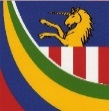 Liebe Turnkameraden,Der Bundesrat hat ab 6. Juni viele Lockerungen bekannt gemacht!Trotzdem habe ich, zusammen mit Pit und den Turn-Leiter/in beschlossen, dass wir das Senioren Turnen erst im August wieder starten werden.Nach Rücksprache mit der Schulverwaltung, anderen Institutionen und Anweisungen bezüglich eines Schutzkonzeptes, sind wir der Ansicht, dass es von Vorteil ist erst nach den Sommerferien wieder zu starten. Immer auch unter der Voraussetzung, dass alles gut abläuft und das Virus soweit «unter Kontrolle» sein wird?Also wünschen wir uns Allen, dass wir gesund bleiben, unbeschwert eine schöne Sommerzeit geniessen dürfen und dass wir uns auf einen Neustart des Turnens freuen! Wie und wann genau es weitergehen wird werden wir Euch rechtzeitig schriftlich bekanntgeben.In diesem Sinn verbleibe ich mit kameradschaftlichen GrüssenWerner 